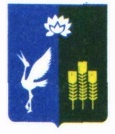 МУНИЦИПАЛЬНЫЙ КОМИТЕТПРОХОРСКОГО СЕЛЬСКОГО ПОСЕЛЕНИЯСПАССКОГО МУНИЦИПАЛЬНОГО РАЙОНАПРИМОРСКОГО КРАЯРЕШЕНИЕ 28 апреля 2023 года                             с.Прохоры                                                 № 111Об утверждении отчёта главы администрацииПрохорского сельского поселения за   2022 год          Руководствуясь Федеральным законом от 06. 10 2003 года № 131- ФЗ «Об общих принципах организации местного самоуправления в Российской Федерации» , Уставом Прохорского сельского поселения муниципальный комитет Прохорского сельского поселения         РЕШИЛ:1.Утвердить отчёт администрации Прохорского сельского поселения за 2022 год.2. Признать работу администрации Прохорского сельского поселения за 2022 год «удовлетворительной».      3. Решение вступает в силу   после опубликования в газете «Родное село» и размещении на сайте администрации Прохорского сельского поселения.Председатель муниципального комитетаПрохорского сельского поселения                                                   Д.В.ВеремчукГлава администрации ПрохорскогоСельского поселения                                                                           Е.А. Лопатко                                                                                                       Приложение к решению                                                                                                  от 28 апреля 2023 года № 111 Отчёт главы Прохорского сельского поселения о проделанной работе администрации за 2022 год     Решением муниципального комитета от 23.12.2021 г. № 44 "О бюджете Прохорского сельского поселения на 2022 год и плановый период 2023 и 2024 годов» расходы бюджета Прохорского сельского поселения утверждены на сумму 14 816 899,48 рублей. Утвержденные бюджетные назначения, указанные в годовом отчете Прохорского сельского поселения соответствуют показателям, утвержденным последним Решением муниципального комитета Прохорского сельского поселения от 23.12.2022 № 96 «О внесении изменений и дополнений в решение муниципального комитета Прохорского сельского поселения от 23.12.2021 г. № 44 «О бюджете Прохорского сельского поселения на 2022 год и плановый период 2023 и 2024 годов». Уточненный план по расходам на 2022 год составил 16 752 499,50 рублей. Фактические расходы произведены на сумму 16 742 499,50 рублей или 99,9 % к уточненному плану.     В 2022 году администрацией сельского поселения проделана следующая работа:Функционирование органов местного самоуправления Прохорского сельского поселения                                                                                              3 080 084,22 руб.в том числе:- кассовые расходы на оплату труда и начисления на оплату труда главы Прохорского сельского поселения за 2022 год произведены по фактической потребности и составили                                                                      663 087,83 руб. -  кассовые расходы на оплату труда и начисления на оплату труда специалистов администрации Прохорского сельского поселения, услуги по содержанию имущества: услуги связи, сопровождение программ 1С, приобретение канцелярских товаров, и заправка картриджей.                            2 416 996,39 руб.Национальная оборона                                                                                    183 397,00 руб.В том числе:- оплата труда и начисления на оплату труда специалиста ВУС      179 372,52 руб.-  приобретение канцелярских товаров                                                   4 024,48 руб.Национальная (пожарная) безопасность и правоохранительная деятельность                                                             1631,02 руб.в том числе:  -  содержание пожарной скважины                                                     1631,02 руб.  Дорожная деятельность в отношении автомобильных дорог местного значения                                                                           2 177 410,19 руб.  в том числе:- установка дорожных знаков и приобретение асбестовых труб для них                                 148 453,05 руб.   -приобретение щебеночной смеси для ремонта дороги по ул. Колхозной                                                                                                         389 297,65 руб.Услуги по содержанию имущества дорожного хозяйства.               1 639 659,49 руб.:   (очистка дорог от снега, расчистка кустарника вдоль дорог, очистка и углубление кюветов)В том числе:    -  расчистка кюветов от деревьев и кустарников по улице Комсомольская и переулку от дома по ул. Советская, 66 - выкашивание обочин дорог расположенных на тер. Прохорского с/п, села Прохоры, Новинка, Малые Ключи. – очистка кюветов по адресу с. Прохоры, ул. Интернациональная– гредирование всех гравийных дорог поселения;5.    Благоустройство территории поселения                                    31 070 ,00 руб.в том числе:     - услуги по экспертизе сметы и приобретение хозяйственного инвентаря- мероприятия по уличному освещению с.Новинка                                   4 557,16 руб.   6. «Содержание мест захоронения» в соответствии с заключенным соглашением с администрацией Спасского муниципального района от 16 июня 2022 г.                                         (произведена вырубка деревьев, обкос территории).                    72 000,00 руб.7. Мероприятия по программе «Формирование современной городской среды Прохорского сельского поселения на 2020-2027 годы» Благоустройство территорий, детский и спортивных площадок за счет средств субсидий из краевого бюджета(оплата услуг по установке и освещению спортивной площадки в с. Новинка, благоустройство территории сквера в с, Прохоры.»                  3 000 000,00 руб.8. Мероприятия по программе «Формирование современной городской среды Прохорского сельского поселения на 2020-2027 годы» Благоустройство территорий, детский и спортивных площадок за счет средств местного бюджета          30 303,04 руб.(оплата услуг по строительству детской и спортивной площадки).9. Мероприятия по программе «Противодействие коррупции в Прохорском сельском поселении Спасского муниципального района Приморского края на 2022-2024 годы»                                                                                                                           1500,00 руб.-обучение главы поселения по противодействию коррупции                    1 500,00 руб.10. Другие государственные вопросы, в. т. числе:                                    92 652,00 руб.- контрольно-счетная палата                                                                         92 652,00 руб.Согласно утвержденным бюджетным назначениям отклонений нет. Администрация Прохорского сельского поселения заключила соглашения о передаче части полномочий Контрольно-счетной палате по осуществлению внешнего муниципального финансового контроля. 11. Реализация государственных функций, связанных с общегосударственным управлением»                                                                                                    438 101,45 руб. В том числе: страховка                                                                                                             7 042,11 руб.; членские взносы                                                                                                  1 804,56 руб.;информационное освещение деятельности ОМСУ в СМИ                                                                                                    10 000,00 руб.;Юманс ВУ 1С  ИТС                                                                                           33 816,00 руб.;Обучение охрана труда                                                                                      7 500,00 руб.ООО «Контур» передача налоговой отчетности                                                                                                                          8 800,00 руб.Обслуживание сайта                                                                                          6 000,00 руб.Договора ГПХ                                                                                                 363 138,78 руб.Раздел  «Культура» По данному разделу оплачены расходы в сумме 7 239 793,46 руб. исполнение составляет 100%.  Из нихЗаработная плата – 2 029 973,95 руб.Начисление на оплату труда – 618 513,38 руб.08019999914400 244 (Расходы на обеспечение деятельности подведомственных учреждений, непрограммные направления)- 2 783 518,41В том числе:- содержание имущества (т.о пожарной сигнализации, обслуживание узла отопления, ночная охрана клуба, откачка септика, ремонт сантехнического оборудования, вывоз ТБО) – 249 632,33 руб.- ремонт кровли – 1 350 000,00- договора ГПХ – 363 060,45 руб.- приобретение костюмов – 27 500,00 руб.- обучение охрана труда – 25 730,00 руб.- документы по охране труда (спец оценка) – 30 400,00 руб.-приобретение пожарного оборудования – 12 500,00 руб.- ООО «Контур» (налоговая отчетность) - 8 750,00 руб.- обслуживание сайта – 6000,00 руб.- изготовление банера – 6300,00 руб.              - финансовые средства направлены на приобретение канцелярских товаров, хозяйственного и бытового инвентаря, а также призов и подарков     участникам проводимых администрацией мероприятий в сфере культуры: -703 645,63 руб.08019999914400 247 (Закупка энергетических ресурсов) – 916 768,66 руб.- электроэнергия- 195 734,97 руб. - отопление – 721 033,69 руб.08019999914400 851 (Расходы на обеспечение деятельности подведомственных учреждений, непрограммные направления)- 50 728,33 руб.Оплата налога на имущество – 50 728,33 руб.080108001R4670 244 (Основное мероприятие: «Обеспечение развития и укрепления материально-технической базы домов культуры Прохорского сельского поселения) – 1 199 961,15 руб.Учреждение культуры вступило в государственную программу Приморского края «Развитие культуры Приморского края» на 2020-2027 «Обеспечение развития и укрепления материально-технической базы домов культуры в населенных пунктах с числом жителей до 50 тысяч человек». За счет программы приобретено и смонтировано видео и звуковое оборудование на сумму 1 199 961,15 руб. Приобретено и установлено световое оборудование в актовый зал клуба с. Прохоры – 726 896,00 руб.Приобретены затемняющие экраны – 473 065,15 руб.За период 2022 года администрацией приглашено для организации досуга населения и проведено не мало мероприятий, участниками и зрителями которых стали жители Прохорского сельского поселения.Для детей младшего возраста проведено большинство массовых мероприятий:- просмотр мультфильмов- прогулки по ПДД- клуб настольных игр- экологические мероприятия- литературные праздники (путешествие по страницам доброй книжки)-различные спортивные эстафеты-азбука здоровья Работа велась по разным направлениям и с подростками, организацией досуга молодежи.Патриотическое воспитание в наши дни приобрело особое значение. Сейчас, как никогда, необходимо возрождение духовности, воспитание настоящих граждан, особенно детей и молодежи в духе патриотизма, любви к Отечеству. Воспитание гражданина и патриота своей страны – одна из главных задач сегодня.В прошедшем году на территории поселения прошли праздничные мероприятия, посвященные 77 – годовщине Великой Победы. - «Ваш подвиг будет жить в веках» в День памяти и скорби.- «И памяти твоей, Великий Петр, верна твоя Россия.- История Флага Российского- митинг, посвященный Дню окончания Второй мировой войны.- день солидарности в борьбе с терроризмом «Вспоминая Беслан»- информационно- патриотическое мероприятие «Есть такая профессия -Родину защищать.-посылки воинам РоссииНаши танцевальные коллективы принимают участие во всех хореографических мероприятиях, проводимых на территории Спасского муниципального района, это коллектив «Грация»- взрослые и «Радуга» - дети.Одним из главных аспектов культурно-досуговой деятельности является изучение духовных и нравственных запросов населения, работники учреждений культуры имеют точное представление об интересах людей разного возраста, социального положения, что дает возможность правильно составить перспективные планы работы на год.- Специалистами администрации поселения проведена выдача справок в количестве 169 штук,- Оказано нотариальных действий (доверенности, заверение подлинности документов и подлинности подписи)                                                                   29 штук.- Проводится постоянная работа с паспортным столом: (сверка выбывших, прибывших и умерших граждан поселения).-  Издано нормативных правовых актов:     35 постановления и 34 распоряжения. Глава администрацииПрохорского сельского поселения                                                 Е.А. Лопатко